PRE-WATCHING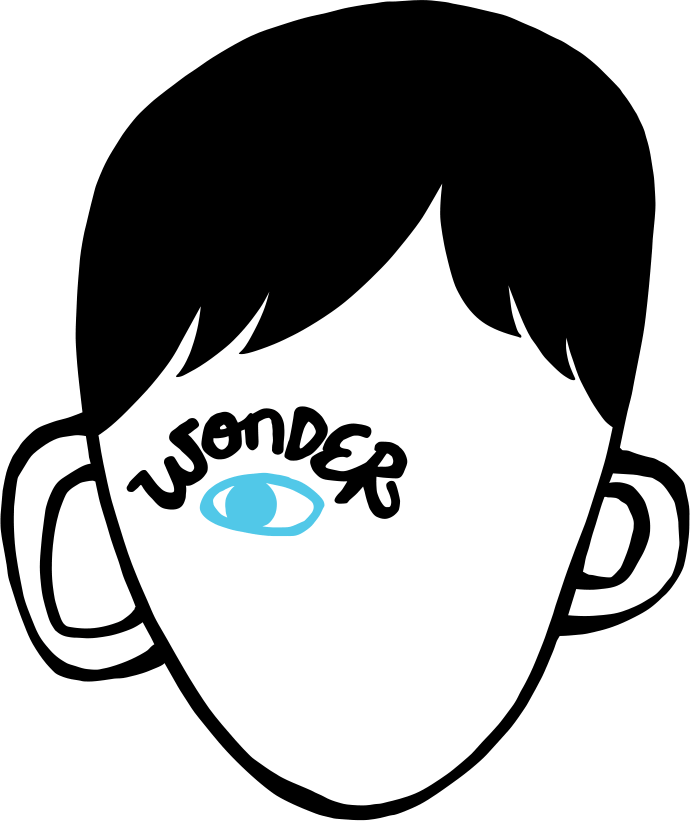 About the protagonist WHILE WATCHING1st part. Answer the questions.What is the precept of the first day? What does it mean?______________________________________________________________________________________________________________________________________________________How does Auggie feel at the end of the first day of school? Why?______________________________________________________________________________________________________________________________________________________Why doesn’t Auggie like the moments in the courtyard?______________________________________________________________________________________________________________________________________________________In your opinion, why Jack and Auggie become friends?______________________________________________________________________________________________________________________________________________________Why does Auggie like so much Halloween?______________________________________________________________________________________________________________________________________________________2nd part. Answer the questionsThere are 3 reasons why Jack likes Auggie. Which ones?______________________________________________________________________________________________________________________________________________________Why does Jack decide to stay with Auggie for the Science project?______________________________________________________________________________________________________________________________________________________Auggie forgives Jack for what he said. In your opinion, why?______________________________________________________________________________________________________________________________________________________After the fight, why does Auggie cry?______________________________________________________________________________________________________________________________________________________AFTER WATCHINGActivity 1What is the film about? Complete with the words in the boxAugust Pullman, called Auggie, is a 10-year-old boy who lives in New York with his_____________: his mother, his father, his older sister Olivia (Via) and his dog Daisy. He has a rare medical facial _____________and he had 27 different surgeries. Until now Auggie has been home-schooled, but his parents decide to enroll him in Beecher Prep, a private school. Before the school year begins, Auggie meets with Mr. Tushman, the _____________, who arranges a tour for him with three other_____________: Jack Will, Julian Albans, and Charlotte Cody. When school starts, Auggie is initially _______________by most of the students, but soon he and Jack become good____________. However he will have to struggle against ________________, bullying and misunderstandings.Activity 2Who is your favourite character? Why? Describe him/her________________________________________________________________________________________________________________________________________________________________________________________________________________________________________________________________________________________________________________________________________In your opinion, which is the best precept that describes the message of the film? Why?When given the choice between BEING RIGHT or BEING KIND, choose KINDYou don’t have to be FRIENDLY, you have to be A FRIENDDon’t judge a book/boy by its cover/his face________________________________________________________________________________________________________________________________________________________________________________________________________________________________________________________________________________________________________________________________________Did you like the film? What do you think of it? Why?________________________________________________________________________________________________________________________________________________________________________________________________________________________________________________________________________________________________________________________________________NAMESURNAMENICKNAMEAGECOUNTRYNATIONALITYSCHOOLLIKESPETSFAMILYAPPEARANCEdeformity - excluded - family – friends - prejudices - principal – students - 